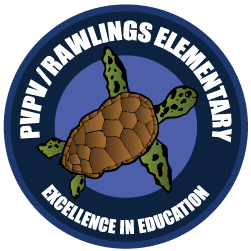 PVPV/Rawlings Elementary SchoolSchool Advisory CouncilSeptember 17th, 2019 Meeting Start: 3:15	Finish: 4:05MinutesAttended: B. Lyons, K. Tye, A. Shea, K. Butler, C. Itkoff, K. Pak, K. Roache, P. Wilkinson, A. Fishman, T. Grzybek, G. McClung proxy for K. Scribner, J. Gates, L. Brubaker, L. Berger, M. Ebert, C. Preston, R. Whaley Excused: P. SteeleCall to order- Betsy Lyons/Kristen TyeIn attendance/Absent: 17/1Quorum Met: YesCurrent Budget: $5,596.592. Introduction of SAC members- Betsy LyonsParents: Laurie Berger, Cindy Itkoff, Kathleen Pak, Kathryn Roache, Anna Shea, Paul WilkinsonBusiness Partner: Karen Butler – The Morgan CompanyDistrict Representative: Paula SteeleStaff: Dr. Jesse Gates – Administration, Betsy Lyons – Co-Chair, Kristen Tye – Co-Chair,  Missy Ebert- 2nd Grade Teacher, Ann Fishman- Secretary, Theresa Grzybek- 3rd Grade Teacher, Kim Scribner K-2 Art TeacherInterested SAC Members for 2019-2020- Caroline Preston – A. Shea & P. Wilkinson Nominations for SAC Secretary 2019-2020 - A. Shea & K. ButlerT.Grzybek elected Secretary – All SAC members in favorApprove Agenda & Minutes- Betsy Lyons/Kristen TyeApprove September Agenda – K. Roache & P. WilkinsonApprove May 2019 Minutes – A. Shea & M. EbertSAC Overview & Training - Betsy Lyons/Kristen TyeSAC by-laws – C. Itkoff & A. FishmanSAC responsibilities & TimelineShared Decision Making ProcessVote on Proposed Meeting Dates- September 17th, October 15th, November 19th, January 21st, February 18th, March 24th, April 21th, May 19th – K. Tye & K. Butler	All SAC members in favorSchool Improvement Plan & Principal Updates – Jesse GatesLearning Gains 75% of lowest quartile PLC WednesdaysFocus this year will still be learning gains.Ramp up Camp will be back this year. School Culture: Now you know Meetings, Kindness Crew & Character Counts. More service learning opportunities for our students.  Beach Clean-up & Wounded Warrior 5K in November.  Funds requests-Geni McClung – T. Grzybek & A. Shea 		All SAC members in favorRebecca Whaley – P. Wilkinson & L. Berger	All SAC members in favorNew Business- n/aAdjournment – 4:05 	Motion to adjourn – K. Butler and M. Ebert